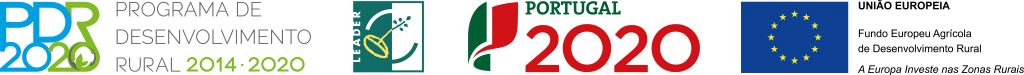 FICHA DE PROJETODesignação do projeto: Cooperação Transnacional Produtos e Territórios Código do projeto | PDR2020- 103-053440Objetivo principal | Este projeto de cooperação transnacional pretende contribuir para o escoamento dos produtos locais da parceria, promover o desenvolvimento das atividades económicas, fixando a população nos territórios rurais e aproveitando os recursos endógenos para os transformar em fatores de diferenciação, competitividade e criação de mais emprego.Região de intervenção | Terra Fria Transmontana Entidade beneficiária | CoraNE – Associação de Desenvolvimento dos Concelhos da Raia Nordestina Data de aprovação |25-09-2019Data de início | 01-01-2019
Data de conclusão | 31-12-2020Custo total elegível | 44 190.07€Apoio financeiro da União Europeia | 38 340.12€ObjetivosReplicação de boas práticas num país da CPLP, mais especificamente em Cabo Verde, que permita a adaptação do modelo já estabelecido e implementado dos cooperantes em território português, da “Produtos e Territórios – loja do Intendente”, adaptado à realidade de Cabo Verde, com produtos e artesanato provenientes de vários locais e várias ilhas, num só local. Espera-se que através deste projeto seja possível a dinamização e alavancagem da atividade económica dos territórios rurais, especialmente a nível dos pequenos produtores e artesãos, proporcionando o crescimento e fortalecimento de pequenos negócios locais, permitindo o reforço do rendimento familiar, ganho de escala, potenciando o investimento em investigação e desenvolvimento de novos produtos, criando mais postos de trabalho; diminuindo as assimetrias entre o litoral e o interior, através da dinamização de um circuito curto agroalimentar; o incentivo ao trabalho em rede e à troca de experiências entre os produtores e artesãos dos mesmos territórios e entre os diferentes territórios da cooperação; incentivo à exportação de produtos dos territórios da parceria; surgimento de novas formas de apresentação de produtos tradicionais. Através da constituição uma rede de cooperação entre produtores, operadores turísticos e entidades promotoras do desenvolvimento local em Cabo Verde espera-se, ainda, contribuir para o desenvolvimento da economia local em Cabo Verde, transmitindo as boas práticas e a experiência dos GAL parceiros e dos agentes dos seus territórios e a agentes das ilhas, com a replicação da metodologia neste País pertencente à CPLP.